NUESTRO COLEGIO CUIDA DEL MEDIO AMBIENTE. RECOGEMOS TONERS Y CARTUCHOS DE TINTA DE IMPRESORA VACIOS.El CRA Miguel de Cervantes, junto a la empresa con KUCHO y su mascota, vamos a emprender una campaña de recogida de toners y cartuchos de tinta de impresoras usados. A veces, es complicado el reciclaje de estos elementos y desde el colegio proponemos que su reciclaje sea más cómodo. Podéis traer vuestros toners y cartuchos al colegio, ya que Kucho nos ha proporcionado unos contenedores en el centro para depositarlos y reciclarlos de forma adecuada. Familias, empresas, Ayuntamiento, etc. pueden traerlos al punto de recogida del cole sin gasto alguno.  Gracias por vuestra colaboración. 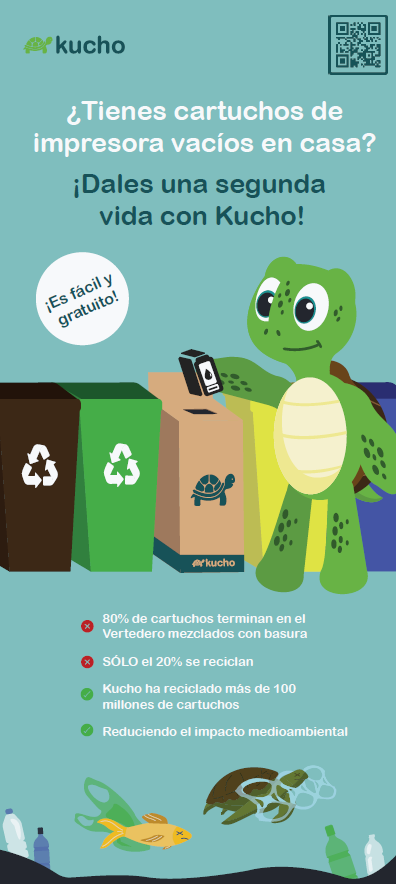 